LES PASSEJAÏRES DE VARILHES                    				  	 FICHE ITINÉRAIRETARASCON n° 5"Cette fiche participe à la constitution d'une mémoire des itinéraires proposés par les animateurs du club. Eux seuls y ont accès. Ils s'engagent à ne pas la diffuser en dehors du club."Date de la dernière mise à jour : 21 mai 2020La carte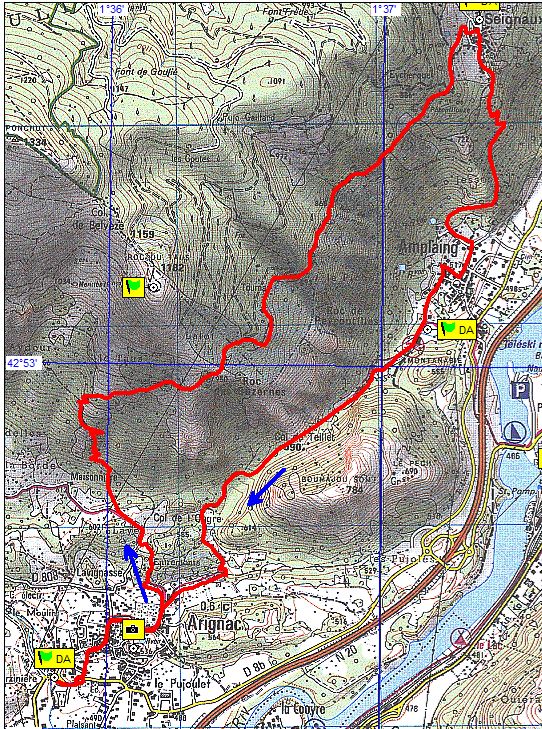 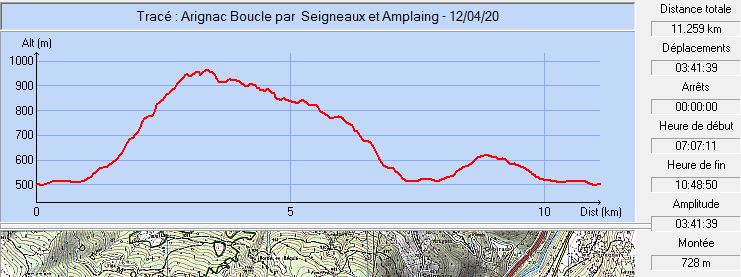 Commune de départ et dénomination de l’itinéraire : Arignac – Parking à gauche de la route départementale avant le groupe scolaire - La Soulane d’Arignac par Seignaux et AmplaingDate, animateur(trice), nombre de participants (éventuel) :12.05.2010 – C. Rhodes12.05.2013 – C. Rhodes – 12 participantsL’itinéraire est décrit sur les supports suivants : Pas de descriptif spécifique pour cet itinéraire "inventé" par Christian RhodesClassification, temps de parcours, dénivelé positif, distance, durée :Randonneur – 4h30 – 570 m – 11 km – Journée                  Indice d’effort : 70  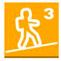 Balisage : Pas de balisage dans la première partie jusqu’à la rencontre avec le chemin du Traucadou. Balisage jaune ensuite.Particularité(s) : Site ou point remarquable :Les belles vues sur la vallée de l’Ariège et la montagne depuis la SoulaneLe hameau typique de Seignaux et les vestiges de l’exploitation des mines de Kaolin avec la table d’orientationLe dolmen de Payrogall à la sortie d’AmplaingTrace GPS : Oui Distance entre la gare de Varilhes et le lieu de départ : 22 kmObservation(s) : Il conviendra de reconnaître la première partie de ce parcours jusqu’à la rencontre avec le chemin du Traucadou, le sentier ayant pu se fermer depuis la dernière fois qu’il a été parcouru. Déjà, en 2013, cette partie a posé quelques difficultés de repérage.